Torna la nuova edizione di #Elevator, il programma di crescita per aziende ad alto potenziale di Endeavor Italia, sviluppato con il supporto di Fondazione CRT, tramite Fondazione Sviluppo e Crescita CRT, OGR Torino.#Elevator selezionerà le migliori aziende che dimostrano di avere il potenziale per giocare, in futuro, un ruolo di primo piano nel sistema imprenditoriale locale e internazionale. Le aziende parteciperanno a un programma della durata di sei mesi, che comprende quattro giornate di workshop, un incontro con gli investitori internazionali e mentorship personalizzate.Auguriamo in bocca al lupo per il loro percorso a tutti gli eccezionali imprenditori della scorsa edizione: Bike-Room, DazeTechnology, Deliveristo, Electra Vehicles, FABA, Fitprime, Futura, Jobtech, L'orto di Jack, Meeters, Mirta, Smartpricing, Viceversa.Le aziende si possono candidare fino al 20 novembre!Scopri come  https://italy.endeavor.org/elevator-program/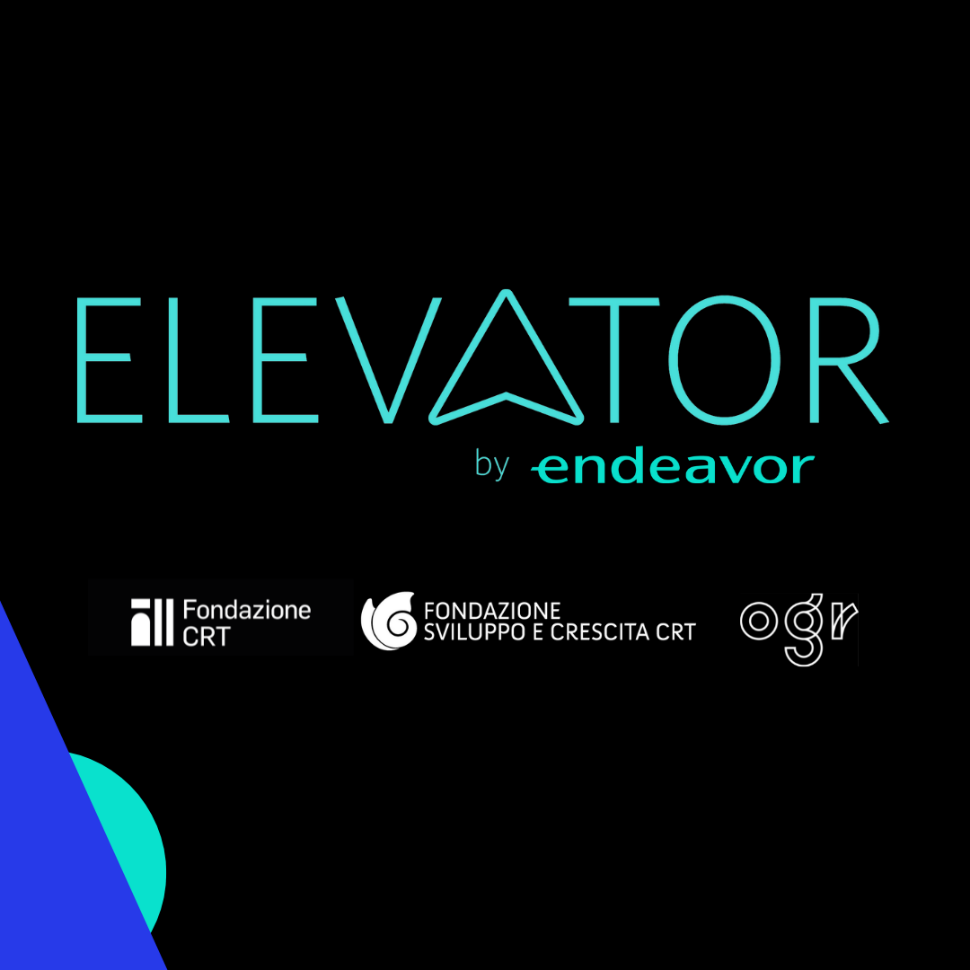 